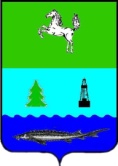 АДМИНИСТРАЦИИЯ ЗАВОДСКОГО СЕЛЬСКОГО ПОСЕЛЕНИЯЗАВОДСКОГО РАЙОНАТОМСКОЙ ОБЛАСТИПОСТАНОВЛЕНИЕп. Заводскойот 22.05.2017										№69                     				        	                                  							                                       		О внесении изменений и дополнений в Постановление Администрации Заводского сельского поселения от 14.11.2013 №94 «Об утверждении Административного регламента предоставления муниципальной услуги «Предоставление права аренды на земельные участки, находящихся в муниципальной собственности, а также государственная собственность на которые не разграничена для целей, не связанных со строительством» (в редакции постановления Администрации Заводского сельского поселения от 06.07.2016 №62)В целях приведения в соответствие с: Федеральным законом от 27.07.2010 № 210-ФЗ «Об организации предоставления государственных и муниципальных услуг», Гражданским  процессуальным кодексом Российской Федерации,  а также в целях актуализации сведений, ПОСТАНОВЛЯЮ:1. Внести в постановление Администрации Заводского сельского поселения от 14.11.2013 №94 «Об утверждении Административного регламента предоставления муниципальной услуги «Предоставление права аренды на земельные участки, находящихся в муниципальной собственности, а также государственная собственность на которые не разграничена для целей, не связанных со строительством» (в редакции постановления Администрации Заводского сельского поселения от 06.07.2016 №62) (далее – Административный регламент) следующие изменения:1.1. Последний абзац пункта 8 раздела 2 Административного регламента изложить в следующей редакции:« - Уставом Муниципального образования Заводское сельское поселение Парабельского района Томской области, утвержденного решением Совета Заводского сельского поселения от 17.07.2015 №17.»1.2. Пункт 9 раздела 2 Административного регламента изложить в следующей редакции:«9. Исчерпывающий перечень документов, необходимых в соответствии с законодательными или иными нормативными правовыми актами для предоставления муниципальной услуги с разделением на документы и информацию, которые заявитель должен предоставить самостоятельно, и документы, которые заявитель вправе предоставить по собственной инициативе, так как они подлежат предоставлению в рамках межведомственного информационного взаимодействия. Для предоставления муниципальной услуги заявитель предоставляет заявление по форме, представленной в приложении 1 к Административному регламенту.Заявление должно содержать цель использования земельного участка, его предполагаемые размеры и местоположение, испрашиваемое право на землю.К заявлению прикладываются следующие документы:В случае предоставления земельного участка в аренду без проведения торгов (конкурсов, аукционов):- копия документа, удостоверяющего личность заявителя;- копия документа, удостоверяющего права (полномочия) представителя, если с заявлением обращается представитель заявителя (заявителей);- копии документов, удостоверяющих (устанавливающих) права на здание, строение, сооружение, расположенное на испрашиваемом земельном участке (в случае, если соответствующие права не зарегистрированы в Едином государственном реестре прав);- копии документов, удостоверяющих (устанавливающих) права на испрашиваемый участок (в случае, если соответствующие права не зарегистрированы в Едином государственном реестре прав);- сообщение заявителя (заявителей), содержащее перечень всех зданий, строений, сооружений, расположенных на земельном участке, в отношении которого подано заявление о приобретении прав, с указанием (при их наличии у заявителя) их кадастровых (инвентарных) номеров и адресных ориентиров;- копия документа, подтверждающего обстоятельства, дающие право приобретения земельного участка, в том числе на особых условиях, в постоянное (бессрочное) пользование, в безвозмездное срочное пользование, в собственность или в аренду на условиях, установленных земельным законодательством, если данное обстоятельство не следует из документов, предоставленных заявителем;- схема расположения земельного участка на кадастровом плане или кадастровой карте соответствующей территории.2) в случае принятия решения о предоставлении права на заключение договора аренды такого земельного участка на торгах (конкурсах, аукционах):- заявку по форме, утверждаемой Администрацией Заводского сельского поселения (далее - организатор торгов);- документ, удостоверяющий личность заявителя (для физических лиц);- нотариально заверенные копии учредительных документов (для юридического лица);- документ, подтверждающий полномочия на представление интересов заявителя;- платёжный документ с отметкой банка плательщика об исполнении для подтверждения перечисления претендентом установленного в извещении о проведении торгов задатка в счёт обеспечения оплаты приобретаемого права на заключение договоров аренды таких земельных участков.При представлении копий документов заявитель обязан предоставить оригиналы таких документов для проверки соответствия копий документов их оригиналам, после чего оригиналы таких документов возвращаются заявителю.Документы, необходимые для предоставления муниципальной услуги, могут быть предоставлены в Администрацию с использованием Единого портала государственных услуг (функций), почтовым отправлением, а также при личном обращении. Если запрос о предоставлении муниципальной услуги предоставляется посредством почтового отправления, подлинность подписи заявителя на таком запросе и верность копий документов, прилагаемых к такому запросу, должны быть засвидетельствованы нотариально.В случае направления заявления в электронной форме заявитель вправе приложить к такому обращению необходимые документы и материалы в электронной форме.По собственной инициативе заявитель вправе предоставить следующие документы и информацию в Администрацию Заводского сельского поселения,  необходимые для предоставления муниципальной услуги:- выписка из Единого государственного реестра индивидуальных предпринимателей;- выписка из Единого государственного реестра юридических лиц;- кадастровый паспорт земельного участка;- выписка из Единого государственного реестра прав на недвижимое имущество и сделок с ним о правах на здание, строение, сооружение, расположенное на испрашиваемом земельном участке (в случае, если соответствующие права зарегистрированы в Едином государственном реестре прав);- выписка из Единого государственного реестра прав на недвижимое имущество и сделок с ним о правах на испрашиваемый участок (в случае, если соответствующие права зарегистрированы в Едином государственном реестре прав).В случае, если заявителем не предоставлены указанные документы, специалист Администрации получает данные документы самостоятельно в рамках межведомственного взаимодействия.Для прекращения права заявитель представляет заявление о расторжении договора аренды земельного участка. К заявлению прилагаются:1) копия документа, удостоверяющего личность заявителя (заявителей), являющегося физическим лицом, либо личность представителя физического или юридического лица;2) копия документа, удостоверяющего права (полномочия) представителя физического или юридического лица, если с Заявлением обращается представитель заявителя (заявителей);3) копии документов по предоставлению земельного участка (постановление о предоставлении, договор аренды).»1.3. Пункт 13 раздела 2 Административного регламента изложить в следующей редакции:«13. Перечень оснований для отказа в предоставлении муниципальной услуги являются:заявление подано лицом, в отношении которого законодательством Российской Федерации установлены ограничения в приобретении в аренду земельных участков, находящихся в муниципальной собственности;предоставлены не все документы и (или) информация в соответствии с пунктом 9 Административного регламента;заявление подано лицом, не уполномоченным заявителем на осуществление таких действий;испрашиваемое право на земельный участок не может быть предоставлено в связи с ограничением его оборотоспособности в соответствии со статьёй 27 Земельного кодекса Российской Федерации от 25.10.2001 № 136-ФЗ);наличие ранее возникших, либо зарегистрированных прав, ограничений (обременений) прав третьих лиц на запрашиваемый земельный участок, а также на объекты недвижимости, находящиеся на нём;земельный участок не относится к собственности муниципального образования или к землям, на которые государственная собственность не разграничена на территории муниципального образования;не подтверждено поступление в установленный срок полной суммы задатка на счёт, указанный в извещении о проведении торгов;наличие обеспечительных мер или мер принудительного исполнения, препятствующих органу местного самоуправления совершать какие-либо действия в отношении испрашиваемого земельного участка;размер земельного участка не соответствует нормам отвода земель, градостроительной и проектной документации, документации по планировке территории;формирование и (или) предоставление земельного участка для заявленных целей приведёт к нарушению требований правил землепользования и застройки, документации по планировке территории;в соответствии с нормами отвода земель, градостроительной документацией и документацией по планировке территории земельный участок может быть образован и (или) предоставлен для строительства;в соответствии с документацией по планировке территории земельный участок может быть образован и (или) предоставлен для иных целей, не соответствующих заявленным.Решение об отказе в предоставлении муниципальной услуги должно содержать основания такого отказа с обязательной ссылкой на причины отказа, предусмотренные пунктом 13 настоящего Административного регламента.Перечень оснований для отказа в приеме документов, необходимых для предоставления муниципальной услуги, а также в предоставлении муниципальной услуги является исчерпывающим.1.4. Пункт 16 раздела 2 Административного регламента изложить в следующей редакции:«16. Время ожидания в очереди для сдачи документов на предоставление муниципальной услуги не должно превышать 15 минут.Время приема заявления и необходимых документов у заявителя, оценка документов, их полноты, достаточности не должно превышать 10 минут.»1.5. Абзац третий пункта 20 раздела 2 Административного регламента изложить в следующей редакции:«20. На информационном стенде муниципального образования Заводское сельское поселение, размещаются следующие материалы:»1.6. Пункт 22 главы 2 Административного регламента изложить в следующей редакции:«22. Иные требования, в том числе учитывающие особенности предоставления муниципальных услуг в многофункциональных центрах и особенности предоставления муниципальных услуг в электронной форме.Заявителям обеспечивается возможность получения информации о порядке предоставления муниципальной услуги, а также копирования форм заявлений, необходимых для получения муниципальной услуги, на официальном сайте администрации Заводского сельского поселения в информационно-телекоммуникационной сети «Интернет» и на "Едином портале государственных и муниципальных услуг (функций), в информационной системе Томской области «Портал государственных и муниципальных услуг Томской области».Заявитель в целях получения муниципальной услуги может подать заявление и необходимые документы в электронном виде с использованием федеральной государственной информационной системы «Единый портал государственных и муниципальных услуг» в информационно-телекоммуникационной сети «Интернет» по адресу www.gosuslugi.ru, информационной системы Томской области «Портал государственных и муниципальных услуг Томской области» по адресу http://pgs.tomsk.gov.ru/portal/ .При предоставлении муниципальной услуги в многофункциональном центре предоставления государственных и муниципальных услуг (далее – МФЦ), в удаленных рабочих местах МФЦ консультацию, прием и выдачу документов осуществляет специалист МФЦ.»1.7. Пункт 28 главы 3 Административного регламента изложить в следующей редакции:«28. Заявитель вправе получить муниципальную услугу через многофункциональные центры, а также в электронной форме.Заявителям обеспечивается возможность получения информации о порядке предоставления муниципальной услуги, а также копирования форм заявлений, необходимых для получения муниципальной услуги, на официальном сайте администрации Заводского сельского поселения в информационно-телекоммуникационной сети «Интернет» и на "Едином портале государственных и муниципальных услуг (функций), в информационной системе Томской области «Портал государственных и муниципальных услуг Томской области».Заявитель в целях получения муниципальной услуги может подать заявление и необходимые документы в электронном виде с использованием федеральной государственной информационной системы «Единый портал государственных услуг (функций)» в информационно-телекоммуникационной сети «Интернет» по адресу www.gosuslugi.ru, информационной системы Томской области «Портал государственных и муниципальных услуг Томской области» по адресу http://pgs.tomsk.gov.ru/portal/ .Предоставление муниципальной услуги через МФЦ:Заявитель вправе обратиться для получения муниципальной услуги в МФЦ, в удаленное рабочее место МФЦ.Предоставление муниципальной услуги через МФЦ осуществляется в соответствии регламентом работы МФЦ, утвержденным в установленном порядке. При поступлении документов из МФЦ на получение муниципальной услуги, процедуры осуществляются в соответствии с разделами 2-3 настоящего Административного регламента. Результат муниципальной услуги направляется в МФЦ не позднее чем через 3 дня со дня принятия решения.1.8. Пункт 43 главы 5 Административного регламента исключить.1.9. Наименование приложения 2 Административного регламента изложить в следующей редакции:«БЛОК-СХЕМАПредоставление муниципальной услугиПредоставление права аренды на земельные участки, находящихся в муниципальной собственности, а также государственная собственность на которые не разграничена для целей, не связанных со строительством»2. Обнародовать данное постановление в информационном бюллетене Администрации и Совета Заводского сельского поселения, также разместить на официальном сайте муниципального образования Заводское сельское поселение в информационно-телекоммуникационной сети «Интернет» http://zavodskoesp.ru.3. Контроль за исполнением настоящего постановления оставляю за собой.Глава поселения			                                                                                      Е.В. Кузнецов